TEZ ÖNERİSİ SÖZLÜ SAVUNMA TUTANAĞI                  Komite   /   / 20... tarihinde, saat …… toplanmış olup, yukarıda adı geçen öğrencinin tez önerisi sunumu sonucunda aşağıdaki kararı vermiştir.	Kabul              Oybirliği           Oyçokluğu	Düzeltme*      Oybirliği           Oyçokluğu	Ret                  Oybirliği           Oyçokluğu	Başarısız (Öğrenci Tez Konu Önerisi Savunma Sınavına Girmedi).*Tez önerisi reddedilen veya düzeltme alan veya başarısız olan öğrenciler için tez izleme komitesi üyelerinin bireysel raporları gerekçeleriyle bu tutanağa eklenmelidir.        Danışman				           Üye					ÜyeUnvan Adı Soyadı			Unvan Adı Soyadı 			Unvan Adı Soyadı	          (İmza)	  			         (İmza) 				             (İmza)	Ek: 1. Ana Bilim Dalı Üst Yazısı ile Enstitüye İletilecektir.      2. Tez Önerisi Formu (EBYS üzerinden de gönderilmeli)      3. Doktora Tez Önerisi Savunma Sınavı Tutanağı      4. Tez Veri Giriş Formu.	Sivas Cumhuriyet Üniversitesi Lisansüstü Eğitim Öğretim Yönetmeliği				              	               MADDE 36 – (2) Tez izleme komitesi, öğrencinin sunduğu tez önerisinin kabul, düzeltme veya reddine salt çoğunlukla karar verir. Düzeltme için bir ay süre verilir. Bu süre sonunda kabul veya ret yönünde salt çoğunlukla verilen karar, enstitü ana bilim/ana sanat dalı başkanlığınca işlemin bitişini izleyen üç gün içinde enstitüye tutanakla bildirilir. Ret oyu veren üye, gerekçesini yazmak zorundadır. 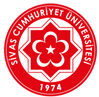 T.C.SİVAS CUMHURİYET ÜNİVERSİTESİSAĞLIK BİLİMLERİ ENSTİTÜSÜDOKTORA TEZ ÖNERİSİ SAVUNMA SINAVI TUTANAĞI 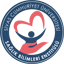 Öğrenci Adı SoyadıNumara:Ana Bilim DalıTelefon e-mail:e-mail:Tez DanışmanıUnvan Adı-Soyadı (Üniversite-Fakülte Ana Bilim Dalı)Unvan Adı-Soyadı (Üniversite-Fakülte Ana Bilim Dalı)Unvan Adı-Soyadı (Üniversite-Fakülte Ana Bilim Dalı)İkinci Tez Danışmanı (varsa)Unvanı Adı-Soyadı (Üniversite-Fakülte Ana Bilim Dalı)Unvanı Adı-Soyadı (Üniversite-Fakülte Ana Bilim Dalı)Unvanı Adı-Soyadı (Üniversite-Fakülte Ana Bilim Dalı)Tez İzleme Komitesi Üyeleri Unvan Adı-Soyadı (Üniversite-Fakülte Ana Bilim Dalı)Unvan Adı-Soyadı (Üniversite-Fakülte Ana Bilim Dalı)Unvan Adı-Soyadı (Üniversite-Fakülte Ana Bilim Dalı)Unvan Adı-Soyadı (Üniversite-Fakülte Ana Bilim Dalı)Unvan Adı-Soyadı (Üniversite-Fakülte Ana Bilim Dalı)Unvan Adı-Soyadı (Üniversite-Fakülte Ana Bilim Dalı)Unvan Adı-Soyadı (Üniversite-Fakülte Ana Bilim Dalı)Unvan Adı-Soyadı (Üniversite-Fakülte Ana Bilim Dalı)Unvan Adı-Soyadı (Üniversite-Fakülte Ana Bilim Dalı)Toplantı YeriToplantı Tarihi    /     /20..    /     /20..    /     /20..Tez Önerisi Başlığı(3) Tez önerisi reddedilen öğrenci, yeni bir danışman ve tez konusu seçme hakkına sahiptir. Böyle bir durumda yeni bir tez izleme komitesi atanabilir. Programa aynı danışmanla devam etmek isteyen öğrenci üç ay içinde, danışman ve tez konusunu değiştiren öğrenci ise altı ay içinde tekrar tez önerisi savunmasına alınır. Tez önerisi bu savunmada da reddedilen öğrencinin program ile ilişiği kesilir. Öğrenci Adı SoyadıNumara:Ana Bilim DalıTelefon e-mail:e-mail:e-mail:Enstitüye Daha Önce Bildirilen Tez Konusu             Tezin BaşlığıTez Çalışmasında Etik Kurul Onayı Etik Onamın Alındığı Etik Kurul Adı Gerekli Değil   Gerekli Değil   Gerekli   Gerekli   Tez Çalışmasında Etik Kurul Onayı Etik Onamın Alındığı Etik Kurul Adı  Girişimsel Olmayan Klinik Araştırmalar Etik           Kurulu Hayvan Deneyleri Yerel Etik Kurulu Klinik Araştırmalar Etik Kurulu Bilimsel Araştırma ve Yayın Etiği Etik Kurulu Diğer   Girişimsel Olmayan Klinik Araştırmalar Etik           Kurulu Hayvan Deneyleri Yerel Etik Kurulu Klinik Araştırmalar Etik Kurulu Bilimsel Araştırma ve Yayın Etiği Etik Kurulu Diğer  T.C.SİVAS CUMHURİYET ÜNİVERSİTESİSAĞLIK BİLİMLERİ ENSTİTÜSÜDOKTORA TEZ ÖNERİSİ FORMU1-Tezin Başlığı1-Tezin Başlığı1-Tezin BaşlığıTez başlığı Türkçe ve İngilizce olarak ayrı ayrı yazılmalıdır. Başlık tez önerisinin içeriğini yansıtmalıdır. Başlıkta bilim dünyasında genel kabul görmüş standart kısaltmalar dışında kısaltmalardan kaçınılmalı italik yazı tipi, matematik, fizik, kimya formülleri, semboller, alt veya üst simgeler, yunan harfleri, diğer standart olmayan simge ve karakterler içermemelidir. Tez başlığı Türkçe ve İngilizce olarak ayrı ayrı yazılmalıdır. Başlık tez önerisinin içeriğini yansıtmalıdır. Başlıkta bilim dünyasında genel kabul görmüş standart kısaltmalar dışında kısaltmalardan kaçınılmalı italik yazı tipi, matematik, fizik, kimya formülleri, semboller, alt veya üst simgeler, yunan harfleri, diğer standart olmayan simge ve karakterler içermemelidir. 2-Konunun Önemi Çalışmanın Amacı ve Bilimsel Dayanağı2-Konunun Önemi Çalışmanın Amacı ve Bilimsel Dayanağı2-Konunun Önemi Çalışmanın Amacı ve Bilimsel DayanağıTez konusu bilime yenilik getiren, yeni bir bilimsel yöntem geliştiren ya da bilinen bir yöntemi yeni bir alanda uygulayabilme niteliğinde olan konulardan seçilmelidir. Konunun önemi kaynaklara dayalı olarak belirtilmelidir. Önerilen Tezin konusu ve kapsamı net olarak tanımlanmalı, amacı ve erişilmek istenen sonuçlar açık olarak yazılmalıdır.Tez konusu bilime yenilik getiren, yeni bir bilimsel yöntem geliştiren ya da bilinen bir yöntemi yeni bir alanda uygulayabilme niteliğinde olan konulardan seçilmelidir. Konunun önemi kaynaklara dayalı olarak belirtilmelidir. Önerilen Tezin konusu ve kapsamı net olarak tanımlanmalı, amacı ve erişilmek istenen sonuçlar açık olarak yazılmalıdır.3-Gereç ve  Yöntem3-Gereç ve  Yöntem3-Gereç ve  YöntemGereç ve yöntemler, çalışma planı, deneysel aşamalar, çalışma takvimi, ara hedefler ayrıntılı bir şekilde anlatılmalıdır. Çalışmada hedeflere ulaşabilmek için geçerli yöntemler kullanılmalı, materyal sayısı hedeflenen amaçlara ve istatistik değerlendirmelere uygun olmalı, istatistiksel değerlendirme metotları açıklanmalı, yöntem ve tekniklere kaynak gösterilmelidir. Gereç ve yöntemler, çalışma planı, deneysel aşamalar, çalışma takvimi, ara hedefler ayrıntılı bir şekilde anlatılmalıdır. Çalışmada hedeflere ulaşabilmek için geçerli yöntemler kullanılmalı, materyal sayısı hedeflenen amaçlara ve istatistik değerlendirmelere uygun olmalı, istatistiksel değerlendirme metotları açıklanmalı, yöntem ve tekniklere kaynak gösterilmelidir. 4-Kaynaklar4-Kaynaklar4-KaynaklarSağlık Bilimleri Enstitüsü Lisansüstü Tez Yazım Kılavuzunda yer alan kaynakça yazım kurallarına göre yazılmalıdır.Sağlık Bilimleri Enstitüsü Lisansüstü Tez Yazım Kılavuzunda yer alan kaynakça yazım kurallarına göre yazılmalıdır.5- Tezin Özgün Değeri 5- Tezin Özgün Değeri Tez önerisinin ilgili olduğu konuda bilimsel birikime getireceği yenilik açıklanmalıdır. Bu yeniliğin yeni bir teknoloji, yöntem, kuram veya mevcut yöntemin yeni alana uygulanması şeklinde mi katkı yapacağı belirtilmelidir. Tez konusunun dayandığı hipotez/ler açıkça ortaya konulmalı ve özgün değeri belirgin bir biçimde vurgulanmalıdır.Tez önerisinin ilgili olduğu konuda bilimsel birikime getireceği yenilik açıklanmalıdır. Bu yeniliğin yeni bir teknoloji, yöntem, kuram veya mevcut yöntemin yeni alana uygulanması şeklinde mi katkı yapacağı belirtilmelidir. Tez konusunun dayandığı hipotez/ler açıkça ortaya konulmalı ve özgün değeri belirgin bir biçimde vurgulanmalıdır.Tez önerisinin ilgili olduğu konuda bilimsel birikime getireceği yenilik açıklanmalıdır. Bu yeniliğin yeni bir teknoloji, yöntem, kuram veya mevcut yöntemin yeni alana uygulanması şeklinde mi katkı yapacağı belirtilmelidir. Tez konusunun dayandığı hipotez/ler açıkça ortaya konulmalı ve özgün değeri belirgin bir biçimde vurgulanmalıdır.6- Tezin Yaygın Etki ve Katma Değeri Tezin gerçekleştirilmesi sonucunda Ulusal ekonomiye katkısı, toplumsal yararı ve bilimsel birikime katkısı ve sağlayacağı yararları açıklanmalıdır. Elde edilen beklenen sonuçlardan kimlerin ne şekilde yararlanabileceği belirtilmelidir. Tezin gerçekleştirilmesi sonucunda Ulusal ekonomiye katkısı, toplumsal yararı ve bilimsel birikime katkısı ve sağlayacağı yararları açıklanmalıdır. Elde edilen beklenen sonuçlardan kimlerin ne şekilde yararlanabileceği belirtilmelidir. Tezin gerçekleştirilmesi sonucunda Ulusal ekonomiye katkısı, toplumsal yararı ve bilimsel birikime katkısı ve sağlayacağı yararları açıklanmalıdır. Elde edilen beklenen sonuçlardan kimlerin ne şekilde yararlanabileceği belirtilmelidir. Tezin gerçekleştirilmesi sonucunda Ulusal ekonomiye katkısı, toplumsal yararı ve bilimsel birikime katkısı ve sağlayacağı yararları açıklanmalıdır. Elde edilen beklenen sonuçlardan kimlerin ne şekilde yararlanabileceği belirtilmelidir. 7-Tez Çalışmasında Kullanılacak Olanaklar7-Tez Çalışmasında Kullanılacak Olanaklar7-Tez Çalışmasında Kullanılacak OlanaklarÇalışmada kullanılacak Ana Bilim Dalı içi ve Ana Bilim Dalı dışı olanaklar açık bir şekilde açıklanmalıdır. Tez çalışmasının yapılacağı yerler (laboratuvar, klinik, birim, kurum) ve bu yerlerin özellikleri ile var olan ve Tez çalışmasında kullanılacak alt yapı olanakları yazılmalıdır.Çalışmada kullanılacak Ana Bilim Dalı içi ve Ana Bilim Dalı dışı olanaklar açık bir şekilde açıklanmalıdır. Tez çalışmasının yapılacağı yerler (laboratuvar, klinik, birim, kurum) ve bu yerlerin özellikleri ile var olan ve Tez çalışmasında kullanılacak alt yapı olanakları yazılmalıdır.8- Çalışma Takvimi8- Çalışma Takvimi8- Çalışma TakvimiTez çalışmasında yer alacak başlıca iş paketleri ile çalışma aşamaları ve bunlar için önerilen zamanlama, iş-zaman çizelgesi halinde verilmelidir.Tez çalışmasında yer alacak başlıca iş paketleri ile çalışma aşamaları ve bunlar için önerilen zamanlama, iş-zaman çizelgesi halinde verilmelidir.*Aşamalar kısmına çalışmanın sürecine göre izlenecek adımlar belirtilmeli ve hangi zaman aralığında yapılacağına ait bölme/bölmeleri işaretlenmelidir. Çalışmanın aşamalarına ve sürece göre satır ve sütun sayısı artırılabilir.*Aşamalar kısmına çalışmanın sürecine göre izlenecek adımlar belirtilmeli ve hangi zaman aralığında yapılacağına ait bölme/bölmeleri işaretlenmelidir. Çalışmanın aşamalarına ve sürece göre satır ve sütun sayısı artırılabilir.*Aşamalar kısmına çalışmanın sürecine göre izlenecek adımlar belirtilmeli ve hangi zaman aralığında yapılacağına ait bölme/bölmeleri işaretlenmelidir. Çalışmanın aşamalarına ve sürece göre satır ve sütun sayısı artırılabilir.*Aşamalar kısmına çalışmanın sürecine göre izlenecek adımlar belirtilmeli ve hangi zaman aralığında yapılacağına ait bölme/bölmeleri işaretlenmelidir. Çalışmanın aşamalarına ve sürece göre satır ve sütun sayısı artırılabilir.*Aşamalar kısmına çalışmanın sürecine göre izlenecek adımlar belirtilmeli ve hangi zaman aralığında yapılacağına ait bölme/bölmeleri işaretlenmelidir. Çalışmanın aşamalarına ve sürece göre satır ve sütun sayısı artırılabilir.9-Tez Çalışmasının Mali Desteği9-Tez Çalışmasının Mali Desteği9-Tez Çalışmasının Mali DesteğiÇalışmanın yaklaşık maliyeti ve mali destek olanakları, BAP ve TÜBİTAK destekleri ile ilgili bilgiler aşağıda belirtilmelidir. Çalışmanın yaklaşık maliyeti ve mali destek olanakları, BAP ve TÜBİTAK destekleri ile ilgili bilgiler aşağıda belirtilmelidir. 10- Başarı Ölçütleri ve B Planı10- Başarı Ölçütleri ve B Planı10- Başarı Ölçütleri ve B Planı10- Başarı Ölçütleri ve B PlanıTez çalışmasının başarı ölçütleri ve tez çalışmasını olumsuz yönde etkileyebilecek risklerle karşılaşıldığında çalışmanın başarıyla yürütülmesini sağlamak için alınacak tedbirler (B Planı) açıklanmalıdır. B planlarının uygulanması çalışmanın temel hedeflerinden sapmaya yol açmamalıdır.11-Etik Konular11-Etik Konular11-Etik Konularİnsan veya hayvanlar üzerinde fiziksel, psikolojik veya ilaç uygulaması gerektiren araştırmalarda mutlaka etik kurula başvurulmalı ve etik kurul onayı gerekli olduğu durumlarda veri/materyal toplama ve deneylerin yapılışı Etik Kurul Onayı alındıktan sonra yapılmalıdır. İnsan çalışmalarında bilgilendirilmiş onam alınmalıdır. Başka bir kurum laboratuvar veya cihazlarının kullanılması durumunda kurum yetkilisinden yazılı izin alınmalıdır. Tez çalışmasında patent ve telif haklarını ihlal edici davranışlardan kaçınılmalıdır. Tezle ilgili bahsi geçen konularda aşağıya açıklayıcı bilgiler veriniz.İnsan veya hayvanlar üzerinde fiziksel, psikolojik veya ilaç uygulaması gerektiren araştırmalarda mutlaka etik kurula başvurulmalı ve etik kurul onayı gerekli olduğu durumlarda veri/materyal toplama ve deneylerin yapılışı Etik Kurul Onayı alındıktan sonra yapılmalıdır. İnsan çalışmalarında bilgilendirilmiş onam alınmalıdır. Başka bir kurum laboratuvar veya cihazlarının kullanılması durumunda kurum yetkilisinden yazılı izin alınmalıdır. Tez çalışmasında patent ve telif haklarını ihlal edici davranışlardan kaçınılmalıdır. Tezle ilgili bahsi geçen konularda aşağıya açıklayıcı bilgiler veriniz.12-Ekler12-Ekler12-EklerEtik Kurul Kararı, Ana Bilim Dalı dışında yapılacak çalışmalar için yazılı bilgilendirilmiş onam formları ve benzeri ekler aşağıdaki seçeneklerden işaretlenecek ve bu formla birlikte tüm belgeler teslim edilmelidir.Etik Kurul Kararı, Ana Bilim Dalı dışında yapılacak çalışmalar için yazılı bilgilendirilmiş onam formları ve benzeri ekler aşağıdaki seçeneklerden işaretlenecek ve bu formla birlikte tüm belgeler teslim edilmelidir.  Etik Kurul Kararı   (Tez önerisi formu tutakla birlikte üç iş günü içerisinde, tez çalışmasında etik kurul onayı gerekli ise Etik Kurul Onayı çıktığı zaman Enstitüye teslim edilir.) Bilgilendirilmiş onam formu Çalışmada kullanılan veri toplama formları Diğer ekler  Etik Kurul Kararı   (Tez önerisi formu tutakla birlikte üç iş günü içerisinde, tez çalışmasında etik kurul onayı gerekli ise Etik Kurul Onayı çıktığı zaman Enstitüye teslim edilir.) Bilgilendirilmiş onam formu Çalışmada kullanılan veri toplama formları Diğer ekler  Etik Kurul Kararı   (Tez önerisi formu tutakla birlikte üç iş günü içerisinde, tez çalışmasında etik kurul onayı gerekli ise Etik Kurul Onayı çıktığı zaman Enstitüye teslim edilir.) Bilgilendirilmiş onam formu Çalışmada kullanılan veri toplama formları Diğer ekler  Etik Kurul Kararı   (Tez önerisi formu tutakla birlikte üç iş günü içerisinde, tez çalışmasında etik kurul onayı gerekli ise Etik Kurul Onayı çıktığı zaman Enstitüye teslim edilir.) Bilgilendirilmiş onam formu Çalışmada kullanılan veri toplama formları Diğer ekler  Etik Kurul Kararı   (Tez önerisi formu tutakla birlikte üç iş günü içerisinde, tez çalışmasında etik kurul onayı gerekli ise Etik Kurul Onayı çıktığı zaman Enstitüye teslim edilir.) Bilgilendirilmiş onam formu Çalışmada kullanılan veri toplama formları Diğer ekler